МАОУ Центр образования №47 г. ИркутскаУчитель: Жукова Нина Анатольевна Внеклассное мероприятия в рамках недели математики" Знатоки математики"8 класс, январь, 2019Цель .   Развитие познавательного интереса к математике, логического мышления, целеустремленности. Воспитание коммуникативных качеств   учащихся.    Данное мероприятие имеет презентацию. Учащимся предлагаются задания по учебному материалу, занимательные задачи, математический софизм,  задание исторического содержания, ребусы, задание на конструирование .          1.   Блиц-опрос ( 1балл за каждый ответ):1. Что такое трапеция? (Четырехугольник у которого две стороны параллельны)2. Свойство угла 30 градусов в прямоугольном   треугольнике.(Катет, лежащий напротив угла 30 градусов, равен половине гипотенузы)3. Формула Герона? 4.Теорема Виета. (х1+х2 = -в, х1*х2=с)5. Автор учебника «Математика 8». ( Никольский С.М.)6. Уравнение какого вида называется биквадратным? (ах4+вх2+с=0)7. Когда дробь равна нулю?(Когда числитель равен нулю ,а знаменатель не равен нулю)8. Какие числа называются иррациональными?( которые выражаются бесконечной, непериодической, десятичной дробью)9. Дюйм это измерение чего? ( Длины)10. Какая теорема связывает стороны прямоугольного треугольника? (Теорема Пифагора)2    Решите задачи ( по 2 балла за каждую задачу)1) Некто продает свою лошадь по числу подкованных гвоздей.  За 1гвоздь- 1 руб,   За 2 гвоздь- 2 руб,               За 3 гвоздь- 4 руб и т. д.Во сколько рублей он оценил свою лошадь, если всего 8 гвоздей?                                                     Ответ: 255руб.    2)  Сколько ударов в сутки делают часы с боем?                                                       Ответ:156 ударов. 3) Какое наибольшее число можно записать из четырех единиц?                                                          Ответ: 1111 3. " Черный ящик" (3 балла)Это устройство  придумал Архимед. «Дайте мне точку опоры и я сдвину Землю!», говорил Архимед, после изобретения этого приспособления. Всем разрешается воспользоваться интернетом.О чем идет речь?  Ответ: Рычаг.4.  Математический софизм-это математическое утверждение, в котором скрыта ошибка. ( 3 балла)Найди ошибку в утверждении : 1=2 !!! Возьмем Х=1, умножим на х, получимх2=х, вычтем 1Х2-1=х-1.(х-1)(х+1)=х-1Разделим на (х-1), получим х+1=1,но по условиюх=1 и 2=1, это неверно.Где, в  чем ошибка?         Ответ: нельзя делить на х-1, т.к. выражение равно нулю при х=1.5) Разгадай ребус  (по 2 балла за слово)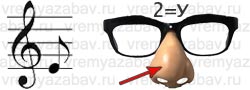 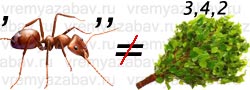 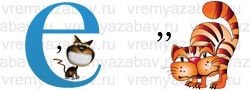 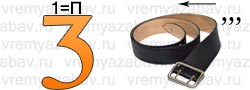 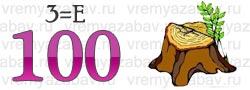 Ответы:6 .  Из разрезанной фигуры   составить квадрат ( 3 балла) Каждой команде выдается набор треугольников.7)  Конкурс на внимание! (3,2,1 балл)
Я- умница!8) Подведение итогов.